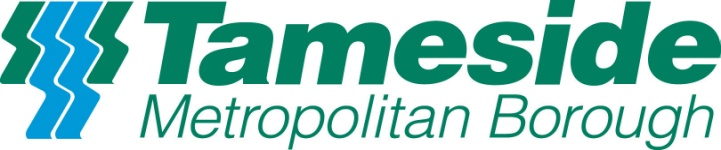 CLS2A Contaminated Land Screening Form For Small Residential DevelopmentsThis form needs to be completed in cases where the following contaminated land condition (or a condition with similar wording) has been attached to the decision notice of a planning approval for a small residential development (for example: one or two houses being built in the garden of an existing property etc).In order to comply with this planning condition, you need to complete the CLS2A Contaminated Land Screening Form in full. The completed form then needs to be submitted, together with an ‘Approval of Details Reserved by Condition’ (discharge) application, to the Councils Planning Department via the planning portal (www.planningportal.co.uk). If you are unable to do this then please liaise with your agent. No works, other than the excavation of the foundations / piling must be undertaken at the site until the completed form has been approved in writing and the discharge application has been formally approved by the Councils Planning Department. Further guidance regarding the Council’s requirements in relation to land contamination and small residential developments is enclosed and should be referred to when completing this form.This form and the associated guidance document are not suitable for larger residential developments or if the site is on or near to land that has a past industrial use. Where this is the case, you will need to submit a Preliminary Risk Assessment Report, a Ground Investigation Report and if necessary, a Remediation Strategy and Validation Report to the Planning Department for approval.If at any point when completing this form you suspect that there is the likelihood that contamination may exist at the site (or on the adjacent site), you must stop work and contact the Councils Environmental Protection Unit (0161 342 2691 / 3680), as your findings may necessitate the submission of a more detailed Preliminary Risk Assessment Report and a Ground Investigation Report.APPLICANT / AGENT DETAILSDEVELOPMENT DETAILSSITE HISTORY, LAND AND BUILDING USEPlease provide full details of the recent / current use(s) of the site*.Is any information known about the former / historical use(s) of the site? If so, please provide full details below.* NOTE: If the site has a past or current industrial use, this screening form should not be used. Instead, a Preliminary Risk Assessment Report and Ground Investigation Report must be submitted to the Local Planning Authority for approval.Are there any existing buildings on site? No	[   ] *Please proceed to question 5		Yes	[   ] *Please proceed to question 4.Are any of these buildings constructed from suspected asbestos contaminating material? (including cement sheets, gutters, drainpipes, lagging and insulation). No	[   ]						Yes	[   ] *Please provide full details below:Is there any evidence of former buildings or site activities at the site?No	[   ]						Yes	[   ] *Please provide full details below:Please provide full details of the ground covering across the site (e.g. exposed soils, concrete etc). Ideally, this information should also be annotated onto a site plan.Please provide photographs of the site, including the interior of any existing buildings. Photographs enclosed? (This should include recent / current photographs and if held, copies of any historical photographs).Yes	[   ]		No	[   ] *We will not process this form until we have received the photographs.Is there any evidence of contamination at the site? (e.g. ground staining / discolouration, strange odours, vegetation distress / dieback etc).No	[   ]		Yes	[   ] *Please provide full details below including a plan showing the location.17. A Coal Authority Report** is required for the site. Report attached? Yes	[   ]No	[   ] *Please note, we will not process this form until we have received a copy of this report. ** Please refer to the attached guidance document for further information.18. Is there any evidence of subsidence at the site? No	[   ]		Yes	[   ] *Please provide full details below including photographs.ADJACENT LAND USE22. Please provide full details of the recent / current uses of the adjacent land*. 23. Is any information known about the former / historical uses of the adjacent land? If so, please provide full details below*.* NOTE: If the adjacent land has a past or current industrial use, this screening form should not be used. Instead, you will need to submit a Preliminary Risk Assessment Report and Ground Investigation Report to the Local Planning Authority for approval.24. Please provide photographs of the adjacent land. Photographs enclosed? (This should include recent / current photographs and if held, any historical photographs).Yes	[   ]		No	[   ] * We will not process this form until we have received the photographs.GROUND CONDITIONSYour builder / engineer should be able to assist you with the following questions. However, you will need to make them fully aware of these requirements before they start work on site so that they can ensure appropriate information is gathered during the works. Information on the ground conditions at the site can be obtained during:1. The excavation of any trial / test holes at the site (e.g. often a number of test / trial holes will be dug at the site to determine what type of foundation design is required for the new house(s) and / or:2. The excavation of the foundations for the new house(s).28. Have any contamination / ground / geotechnical reports previously been completed for the site?No	[   ]		Yes	[   ] *Please provide a full copy of the report(s). 29. During the excavation of any trial holes / the foundations what type of ground was encountered above the natural clay / sand / gravels / rock? Topsoil		[   ]			Ash Fill	[   ]			Peat	     [   ]Made ground	[   ]			Rubble / Demolition Type Fill		[   ]Other		[   ] Please provide details ……………………………………………………………………….30. Were any organic type materials encountered in the trial holes / excavations? No	[   ]		Yes	[   ] *Please provide full details below including photographs:31. Was any evidence of contamination (e.g. oil staining, strange odours etc) or waste materials (e.g. domestic refuse, old bottles etc) encountered in the trial holes / foundations?No	[   ]		Yes	[   ] *Please provide full details below including photographs:32. Was natural ground (e.g. natural clays, sands, rock, gravels etc) encountered in the trial holes / foundations?Yes	[   ] *Please proceed to questions 33 & 34		No	[   ] *Please proceed to question 3533. Approximately what depth was the natural ground encountered in the trial holes / foundations?34. Which of the following best describes the type of natural ground encountered in the excavations? Stiff / Firm Clay	[   ]		Sandy Clay	[   ]		Clay with Sand Lenses	[  ]Sand or Gravel	[   ]		Rock		[   ]Other			[   ] *Please provide details ……………………………………………………….35. Photographs are required clearly showing the ground conditions encountered in the trial holes / foundations and of any other excavations undertaken at the site. Photographs provided?Yes		[   ]		No	[   ] *We will not process this form until we have received the                                                               photographs.DEVELOPMENT CONSTRUCTION36. What type of foundations (e.g. piled, strip footings etc) are being used for the development? 37. What type of floor design (e.g. ground bearing slab, beam and block etc) is being used for the development? 38. Are you currently proposing to install any ground gas protection measures** in the development (e.g. ventilated sub floor voids, gas resistant membranes etc)? No	[   ]		Yes	[   ] *Please provide full details including manufacturer details for any membranes being used and                  a cross sectional plan showing how the measures are to be incorporated into the build design** Please refer to the enclosed guidance note further details of the Councils requirements in relation to ground gas protection measures. You must ensure your builder is fully aware of these requirements.GARDEN AND OUTDOOR SPACE39. Will the development have any garden or any soft landscaped areas? (either existing or to be created as part of the development)?Yes	[   ] * The soils at the site will need to be tested. Please refer to the enclosed guidance                    document for further information.No	[   ]40. Does the development have any other outdoor space? (e.g. rear yards, patio areas etc)?No	[   ]Yes	[   ] * Please provide a plan showing these areas and full details of the type of proposed ground                    covering (e.g. exposed soils, concrete, flags, block paving etc).  41. Do you intend to bring any soils onto the site as part of the development (e.g. topsoil for garden or soft landscaped areas, materials to raise site levels etc)? Yes	[   ] * The imported soils at the site will need to be sampled and tested. Please refer to the                    enclosed guidance document for further information.No	[   ]SUSPECTED CONTAMINATION42. Based on the information you have provided in this form, do you think that contamination could be present at the site? No	[   ]		Yes	[   ] *Please provide full details below:Please sign to confirm that the information given in this form is correct to the best of your knowledge and belief.Signed ……………………………………………………………………  Date ………………………………Print Name …………………………………………………………………..  (Applicant / Agent / Architect)If you need any help completing the form, please contact the Councils Environmental Protection Unit on 0161 342 2691 or 0161 342 3680.Please submit completed forms and all supporting information, together with an ‘Approval of Details Reserved by Condition’ application, to the Councils Planning Department via the planning portal (www.planningportal.co.uk). ApplicantAgentFull NameAddressTelephoneEmailPlanning Application NumberSite NameSite AddressDevelopment ProposalPlease provide a plan of the proposed development layout. Plan attached?    Yes     [   ]                        No     [   ]Have any fuels / chemicals been stored on site?Yes     [   ]No     [   ]Has there been any fuel / chemical spills or leaks on site?Yes     [   ]No     [   ]If ‘Yes’ to either of the above, please provide full details of the fuel / chemical, storage method and location and details of any leaks or spillages.Have there been any pollution incidents at the site (or adjacent to it) either reported or unreported?For information please refer to the Environment Agency’s ‘What’s in your Backyard’ website.ReportedReportedUnreportedUnreportedHave there been any pollution incidents at the site (or adjacent to it) either reported or unreported?For information please refer to the Environment Agency’s ‘What’s in your Backyard’ website.Yes     [   ]No     [   ]Yes     [   ]No     [   ]If ‘Yes’ to either of the above, please provide full details of the pollution incident.Is there any surface water at the site? (e.g. brooks, streams, rivers, ponds etc).Yes     [   ]No     [   ]Are there any groundwater or surface water abstractions at the site? (e.g. wells, boreholes etc).Yes     [   ]No     [   ]If ‘Yes’ to either of the above, please provide full details, including a location plan of any streams, wells etc.19. Have any waste disposal activities (including the burying or burning of waste) been carried out on site?Yes     [   ]No     [   ]20. Is there any evidence of demolition activities (e.g. rubble, demolition fill etc) on site?Yes     [   ]No     [   ]21. If ‘Yes’ to either of the above, please provide full details. 25. Is there any surface water present on the adjacent land? (e.g. brooks, streams, rivers, ponds etc).Yes     [   ]No     [   ]26. Are there any groundwater or surface water abstractions on the adjacent land? (e.g. wells, boreholes etc).Yes     [   ]No     [   ]27. If ‘Yes’ to either of the above, please provide full details, including a location plan of any streams, wells etc.